INDICAÇÃO 550 /11“melhorias no Centro de Saúde Dr. Jéber Juabre localizado na Avenida Sábato Ronsini número 203, no bairro Linópolis”.                         INDICA ao senhor Prefeito Municipal, na forma regimental, determinar ao setor competente que proceda a melhorias no Centro de Saúde Sábato Ronsini localizado na Avenida Sábato Ronsini número 203, no bairro Linópolis.Justificativa:Usuários do referido Posto vieram a procura deste vereador para pedir melhorias para o mesmo, pois segundo elas o banheiro se encontra em estado lastimável necessitando de melhorias o mais rápido possível.          Plenário “Dr. Tancredo Neves”, em 18 de fevereiro de 2011.DUCIMAR DE JESUS CARDOSO“KADU GARÇOM”-Vereador/ 1° Secretário-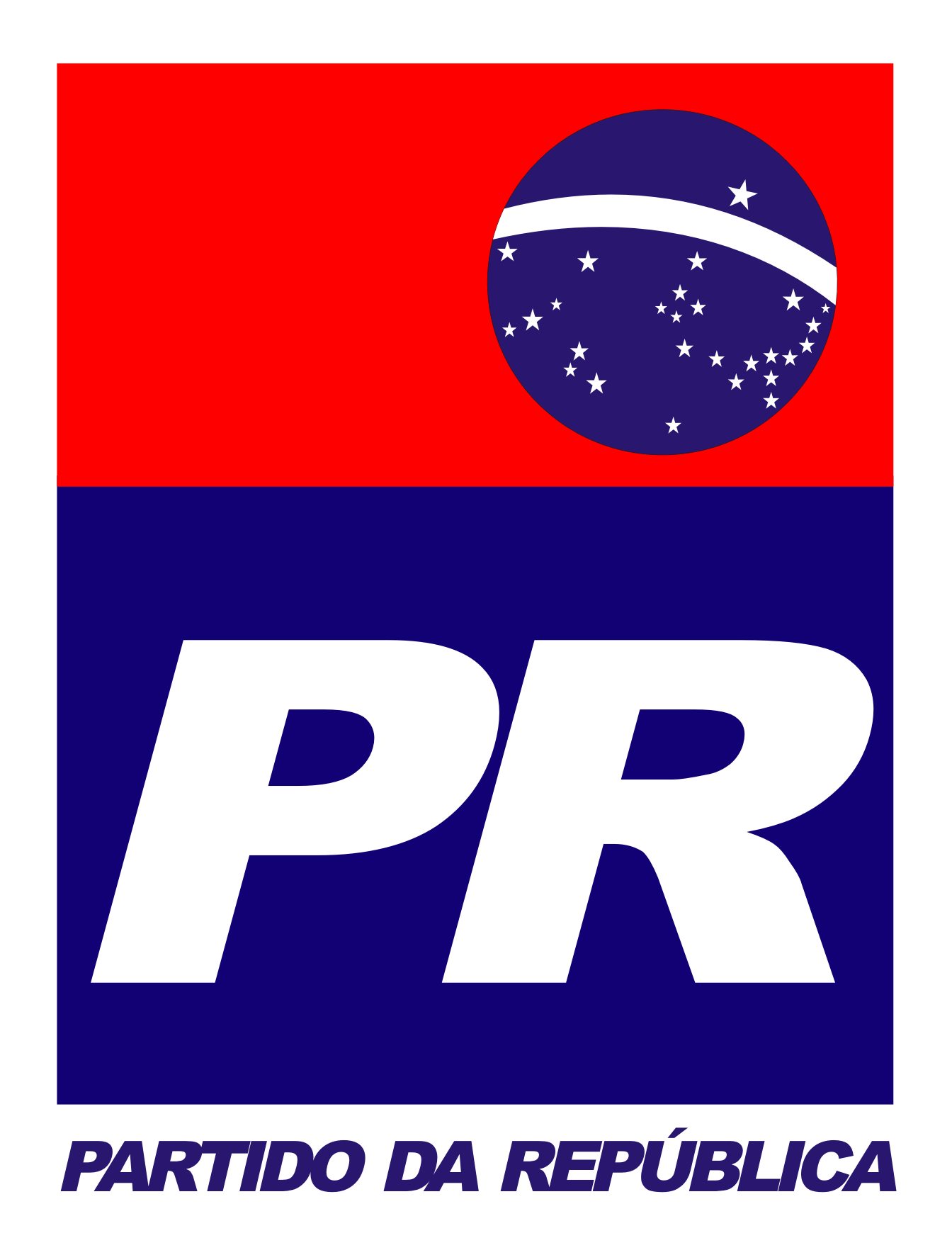 